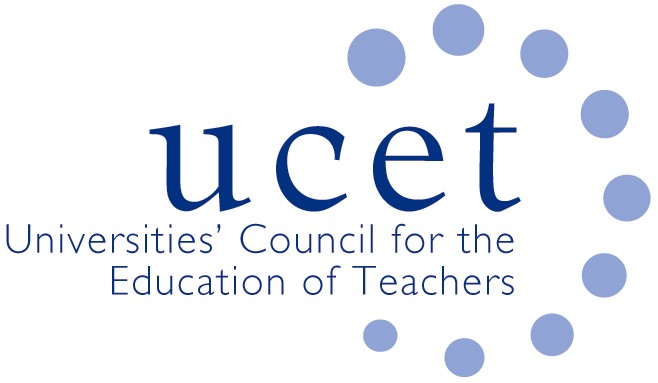 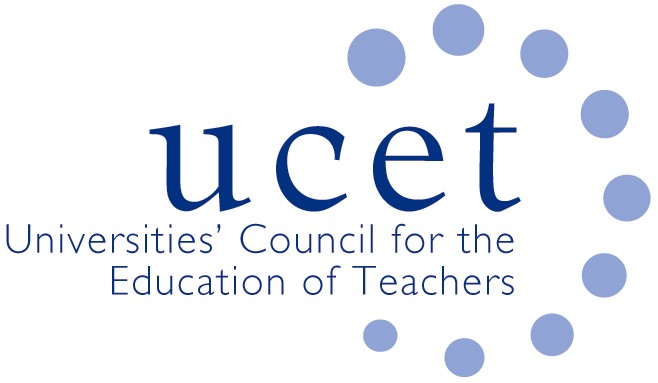 UCET School Reference Group 11am Wednesday 19 May 2021Via ZoomAgenda
Welcome & introductionsMinutes & matters arising (enc.)Updates from UCETHorizon and environmental scanning: what is the emerging face of teacher education in the context of: The DfE review of the ITE marketThe Institute of TeachingNational ECF roll-outThe new Teaching School hubsThe issuing of NPQ contractsDfE recovery plans and the implications for teacher supplyOther issues:OfSTED inspections (inc. CCF)Recruitment to ITE and placement issuesiQTSSEND resourceAny other businessDate of next meeting: tbcSupporting papersNote of the meeting held on 3 February 2021DfE ITT Market Review and IOT announcementsUCET evidence to APPG ITE reviewDfE ECF roll-out announcementDfE Teaching School hubs announcementNPQ tender announcementiQTS consultation and UCET response